Medical University - VarnaErasmus+ ProgrammeAVAILABLE PLACES FOR ERASMUS INTERNSHIPDURING  2017/2018 ACADEMIC YEAR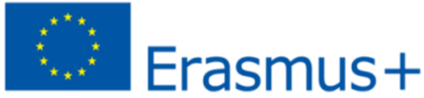 MEDICAL UNIVERSITY – VARNA“Prof. Dr. Paraskev Stoyanov”55, Marin Drinov Str., 9002 Varna, BulgariaTel.: +359 52/ 65 00 57, Fax: +359 52/ 65 00 19e-mail: uni@mu-varna.bg, www.mu-varna.bg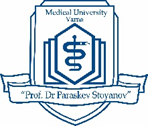 Erasmus pre-graduate state internship during the 6th year of academic studies in medicineErasmus pre-graduate state internship during the 6th year of academic studies in medicineErasmus pre-graduate state internship during the 6th year of academic studies in medicineErasmus pre-graduate state internship during the 6th year of academic studies in medicineErasmus pre-graduate state internship during the 6th year of academic studies in medicineErasmus pre-graduate state internship during the 6th year of academic studies in medicineErasmus pre-graduate state internship during the 6th year of academic studies in medicineErasmus pre-graduate state internship during the 6th year of academic studies in medicineStateCityUniversityUniversityNumber of mobilitiesTraineeship duration (months)Traineeship duration (months)Language of instructionGermanyMagdeburgOtto-von-Guericke-Universität MagdeburgOtto-von-Guericke-Universität Magdeburg23 - 63 - 6GermanGermanyTuebingenEberhard Karls Universität TuebingenEberhard Karls Universität Tuebingen13 - 63 - 6GermanPolandKatowiceMedical University of SilesiaMedical University of Silesia13 - 63 - 6EnglishRomaniaConstantaOvidius University of ConstantaOvidius University of Constanta23 - 63 - 6Romanian/English/FrenchSloveniaMariborUniversity оf MariborUniversity оf Maribor23 - 63 - 6EnglishTurkeyEdirneTrakya UniversityTrakya University33 - 63 - 6Turkish/EnglishTurkeyIzmirEge UniversityEge University23 - 63 - 6Turkish/EnglishTurkeyIstanbulUniversity of IstanbulUniversity of Istanbul23 - 63 - 6Turkish/EnglishErasmus summer internship after the 3rd or 4th year of academic studies in medicineErasmus summer internship after the 3rd or 4th year of academic studies in medicineErasmus summer internship after the 3rd or 4th year of academic studies in medicineErasmus summer internship after the 3rd or 4th year of academic studies in medicineErasmus summer internship after the 3rd or 4th year of academic studies in medicineErasmus summer internship after the 3rd or 4th year of academic studies in medicineErasmus summer internship after the 3rd or 4th year of academic studies in medicineErasmus summer internship after the 3rd or 4th year of academic studies in medicineItalyBariUniversity of Bari Aldo Moro1112GermanLithuaniaKaunasLithuanian University оf Health Sciences2222EnglishPolandWarsawMedical University of Warsaw2222EnglishPolandWroclawWroclaw Medical University2222EnglishPolandKatowiceMedical University of Silesia1112EnglishPortugalCoimbraUniversity of Coimbra2222PortugalRomaniaConstantaOvidius University of Constanta2222Romanian/English/FrenchSloveniaMariborUniversity of Maribor2222EnglishTurkeyEdirneTrakya University3332Turkish/English